О назначении публичных слушаний по обсуждению проекта бюджета Красночетайского района Чувашской Республикина 2023 год и на плановый период 2024 и 2025 годов       В соответствии  с Федеральным законом от 06 октября 2003 года № 131-ФЗ «О общих принципах организации местного самоуправления в Российской Федерации», Законом Чувашской Республики от 18 октября 2004 года № 19 «Об организации местного самоуправления в Чувашской Республике» и Уставом Красночетайского района Чувашской Республики п о с т а н о в л я ю:       1. Назначить публичные слушания по обсуждению проекта бюджета Красночетайского района Чувашской Республики на 2023 год и на плановый период 2024 и 2025 годов на  01 декабря 2022 года в 15.45 часов в Большом зале заседаний администрации района.       2. Опубликовать настоящее постановление  и проект   бюджета Красночетайского района Чувашской Республики на 2023 год и на плановый период 2024 и 2025 годов  в информационном издании «Вестник Красночетайского района».Исполняющий полномочия главы Красночетайского  муниципального округа Чувашской Республики                                                                              В.П. ЯрайкинЧУВАШСКАЯ РЕСПУБЛИКА   ГЛАВА КРАСНОЧЕТАЙСКОГО РАЙОНА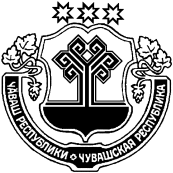 ЧĂВАШ РЕСПУБЛИКИХĔРЛĔ ЧУТАЙ РАЙОНĔН пуçлăхĕПОСТАНОВЛЕНИЕ10.11.2022  № 03Хĕрлĕ Чутай салиЙ Ы Ш Ă Н У 10.11.2022   03 № с. Красные Четаи